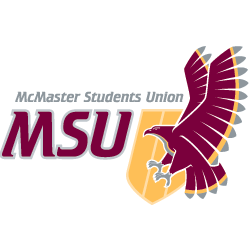 JOB DESCRIPTIONVolunteerPosition Title:MSU Macademics - Volunteer and Logistics ExecutiveTerm of Office:September 1 to April 30Supervisor:MSU Macademics CoordinatorRemuneration:VolunteerHours of Work:4-6 hours per weekGeneral Scope of DutiesUnder the direction of the MSU Macademics Coordinator, the Volunteer and Logistics executive is responsible for the outreach, engagement, scheduling, and coordination of volunteers.  This may include, but is not limited to: promotion and facilitation of the TAC nomination periods, room, food, and AVTEK bookings, and the coordination and distribution of invitations. The Volunteer & Logistics Executive will ensure that volunteers are organized and aware of expectations during a campaign. The Volunteer & Logistics Executive will also assist in the day-to-day operations of the service. Major Duties and ResponsibilitiesMajor Duties and ResponsibilitiesMajor Duties and ResponsibilitiesCategoryPercentSpecificsVolunteer Management Function45%Work with various executives to coordinate volunteers for events, campaigns, etc.Coordinate the creation of a volunteer schedule based on volunteer availability and the campaign schedule as set forth by the MSU Macademics CoordinatorRelay shift schedules and other pertinent information to volunteers, the executives, and the Macademics CoordinatorWork with the Macademics Coordinator to interview and recruit volunteersAid in the training of all Macademics volunteersMaintain strong communication with the Macademics Coordinator, executives, and volunteersConduct volunteer meetings as necessaryLogistics Function                           45%Responsible for booking and scheduling tables for events in various locations, including the MUSCResponsible for the organization and logistics of events, in coordinator with the MSU Macademics CoordinatorCoordinate, organize, and produce reports based on the data collected from campaignsCoordinate room books for training sessions and other events as advised by the MSU Macademics CoordinatorAssist the TAC Coordinator to:Coordinate the distribution of invitations for the awards Ceremony Coordinate with AVTEK to ensure equipment is properly set-up  Coordinate classroom visits by TAC committee and SRA members  during the evaluation period at the nominee’s convenienceOther            10%Other duties as assigned by the Macademics CoordinatorProvide feedback on the serviceParticipate in executive meetings as scheduledProvide transition to the incoming Volunteer & Logistics Executive Knowledge, Skills and AbilitiesAwareness and understanding of topics associated with MSU Macademics (pedagogy, teaching quality, post-secondary education, etc.)Must have strong organizational and time management skills as well as the ability to plan aheadMust be able to effectively communicate over email, phone and in person The ability to work well with others and as part of a teamLeadership skillsKnowledge of event planning resources on campus is an assetEffort & ResponsibilityResponsibility to attend all committee meetingsAttention to detailEffort required to implement recruitment campaignsWorking ConditionsMost work can be accomplished from the MSU committee room Other spaces may include on-campus offices for in person meetingsAtmosphere is friendly and collaborative Time demands may exceed stated hours of workTraining and ExperiencePrevious experience in event planning is an assetPrevious volunteer management experience is an assetNecessary training will be providedEquipmentPersonal computer